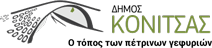                                                                            Κόνιτσα 14/10/2020ΑΝΑΚΟΙΝΩΣΗ ΛΕΙΤΟΥΡΓΙΑ ΑΜΒΥΚΩΝ ΜΙΚΡΩΝ ΑΠΟΣΤΑΓΜΑΤΟΠΟΙΩΝ(ΔΙΗΜΕΡΩΝ)  Εν όψει της νέας αποστακτικής περιόδου των μικρών αποσταγματοποιών (διημέρων) και για τη διαδικασία έκδοσης των αδειών απόσταξης, οι ενδιαφερόμενοι μπορούν να ενημερώνονται από το ΚΕΠ του Δήμου Κόνιτσας. Τηλ. Επικοινωνίας: 2655029324 και 2655360358. .  